Your recent request for information is replicated below, together with our response.How many officers have tested positive for anabolic steroids in the past five years?No Police officer has tested positive for anabolic steroids in the past five years.How many times has the potential use of anabolic steroids come up in misconduct investigations in the past 5 years, regardless of outcome? i.e. I hope this can be achieved by simply searching for the term “steroids” within all misconduct cases and giving me a tally of ‘X cases in 2018’, ‘X cases in 2019’ etcThe potential use of steroids has not featured in a misconduct investigation in the past five years.How does this compare to the total number of misconduct investigations launched on a yearly basis?Annual data regarding misconduct investigations is publicly available on the Scottish Police Authority website in the Police Scotland Professional Standards Department Quarterly Performance Reports - for example:Quarterly Performance Report (Q4 22/23) | Scottish Police Authority (spa.police.uk) The information is therefore held by Police Scotland, but I am refusing to provide it in terms of section 16(1) of the Act on the basis that the section 25(1) exemption applies:“Information which the applicant can reasonably obtain other than by requesting it […] is exempt information”.If you require any further assistance, please contact us quoting the reference above.You can request a review of this response within the next 40 working days by email or by letter (Information Management - FOI, Police Scotland, Clyde Gateway, 2 French Street, Dalmarnock, G40 4EH).  Requests must include the reason for your dissatisfaction.If you remain dissatisfied following our review response, you can appeal to the Office of the Scottish Information Commissioner (OSIC) within 6 months - online, by email or by letter (OSIC, Kinburn Castle, Doubledykes Road, St Andrews, KY16 9DS).Following an OSIC appeal, you can appeal to the Court of Session on a point of law only. This response will be added to our Disclosure Log in seven days' time.Every effort has been taken to ensure our response is as accessible as possible. If you require this response to be provided in an alternative format, please let us know.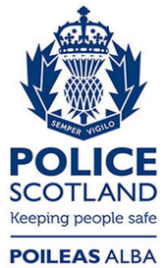 Freedom of Information ResponseOur reference:  FOI 23-3026Responded to:  15 December 2023